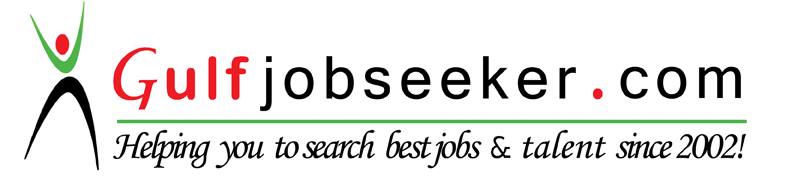 Whakapapa Mobile:+971504753686 Gulfjobseeker.com CV No: 256422E-mail: gulfjobseeker@gmail.comCURRICULUM VITAEPERSONAL PROFILEOBJECTIVE:ACADEMIC QUALIFICATION:PROFESSIONAL QUALIFICATION:PROFESSIONAL REGISTRATION:Registered Nurse,HAAD-RN[Health Authority of U.A.EDate of Registration:08-11-2015Category:Registered NurseKerala Nurses & Midwives Council,  PROFESSIONAL EXPERIENCE:ADDITIONAL QUALIFICATIONS:DINSY  DINSY  Name			:Ms. DINSY  Date of Birth		:07-07-1989Gender		            :FemaleMarital Status		:MarriedNationality		:Indian Languages Known      :English, Hindi, Malayalam, Tamil*POSITION AS STAFF NURE/OPERATION THEATRE*REGISTERED NURSE:HAAD-RN[Health Authority of Abu Dhabi]-HAAD-RN PASSED  *TOTAL EXPERIENCE 4 YEAR&9 MONTHCourseName of InstitutionUniversity/BoardPeriodSSLCSVHSS Palemad, EdakkaraBoard of Secondary Education,   2005 Plus TwoEMOR Girls HSS, PaladBoard of Higher Secondary Education,  2007QualificationInstitutionPeriod*Diploma in General  Nursing & Midwifery PVS School of Nursing, CalicutOCT 2007 – MARCH2011InstitutionPeriodDesignationAreaP.V.S.Hospital [NABH,Accredited]Calicut,  , India2ND April 2011 to 22nd July 2013Staff NurseOperation TheatreP.V.S.Hospital [NABH,Accredited]Calicut,  , India25th October 2013 onwardsStaff Nurse Operation TheatreBasic Life Support (BLS)  Course, AHACertificate No.            :bca85aa905b8Date Completed         : 30 May 2015Expiration Date          : May 2017Fire & Safety training CoursePVS Hospital, CalicutTRAINING ATTENDED   *Vascular surgery International conference ,[VAICON ], Goa   *IV Therapy& IV Medication   *Infection control programme   *Biomedical waste management   *Assisting laproscopic surgeriesPASSPORT DETAILSPassport NumberDate of IssueDate of ExpiryPASSPORT DETAILSM 157260728-08-201427-08-2024PROFESSIONAL BACKGROUNDResponsible for the 9 unit operating room care, medical examination and diagnostic tests.Provided the nurse services to the medical, surgical, orthopedic& joint replacement surgery, urology, neonatology, pediatric, oncology, ENT, plastic surgery, vascular surgery, cardiothoracic surgery neurologic and critical cases.Assisted the Surgeon in treatments and surgical interventions.Advised and provided counselingto the patients and families regarding the medical problems, healthcare, and precautions. Provided orientation and training to new staff members, Paramedical and nursing students.Participated in many health committees and quality assurance reviews.Assigned work to subordinate nurses and monitored them.Responsible to instruct the patient in carrying out the physician’s order.Maintained and supervised the fiscal responsibilities and quality care.Deal with the problems and queries of the patient and his families.TYPES OF SURGERIES ASSISTEDLaparoscopic Surgery [Most Specialised]]Lap cholecystectomyLap appendicectomyLap assisted lower anterior recectionLap hernia repairLap nephroctomyLap hemicolectomyLap hysterectomyLap myomectomyLap salphigooopheroectomyLap ectopic      &  Also Assisted in:Gynecological Surgeries        *    Caesarian section        *    Hysterectomy        *    D&C        *    IOTGeneral SurgeryLaparotomyCystectomyHernia RepairLumpectomyMastectomyThyroidectomySkin GraftingHaemorrhoidectomyOrthopaedic SurgeryArthroscopy and meniscectomyArthroplasty total knee replacementCarpel tunnel releaseRemoval of support implantArthroscopy and anterior cruciate ligament reconstructionRepair of femoral neck fractureRepair of Trochanteric neck fractureHip replacementRepair fracture of radius, ulna, tibia, fibulaLaminectomySpinal FusionDiscectomyUrosurgeryProstatectomyNephrectomy Kidney transplanationTURPVericocelectomyRepair of inguinal HerniaPCNLThoracic surgeryVATS (Video Assisted ThoracoScopy)ThoractomyICDLobectomyPlastic surgeryAbdominoplastyLipo suctionRhinoplastyEar constructionPaediatric surgeryDuhamalColostomyDiaphramatic hernia repairTOF repairHerniotomyUrethroplastyOrcheopexy